Publicado en Ciudad de México el 21/04/2020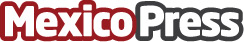 NICE lanza CXone@home para que las empresas pasen de sus centros de contacto al trabajo de oficina en casaEn respuesta al crecimiento de COVID-19, la solución se ofrece a empresas y agencias gubernamentales, de forma gratuita, durante 60 días.
CXone @ home se puede activar en pocos días, ilimitado y escalableDatos de contacto:NICENICE5556152195Nota de prensa publicada en: https://www.mexicopress.com.mx/nice-lanza-cxone-home-para-que-las-empresas Categorías: Nacional Telecomunicaciones E-Commerce Software Recursos humanos Oficinas http://www.mexicopress.com.mx